Cell-free fermentation broth of Bacillus velezensis strain S3-1 improves the quality of Pakchoi and changes the bacterial community structure of the rhizosphere soilKaiheng Lu1*,Qing Jin1, Yibo Lin1,Wenwei Lu1,Songshuo Li1, Chenhao Zhou1,Jieren Jin1, Qiuyan Jiang1,Ming Xiao1*College of Life Sciences, Shanghai Normal University, Shanghai, 200234, China*Corresponding authors: Professor Ming Xiao Mr. Kaiheng Lu,college of Life Sciences Shanghai Normal University Shanghai, 200234P. R. ChinaTel: ++86-17621543755Fax: ++86-(0)-21-65642468E-mail addresses: xiaom88@shnu.edu.cnlukaiheng@otulook.com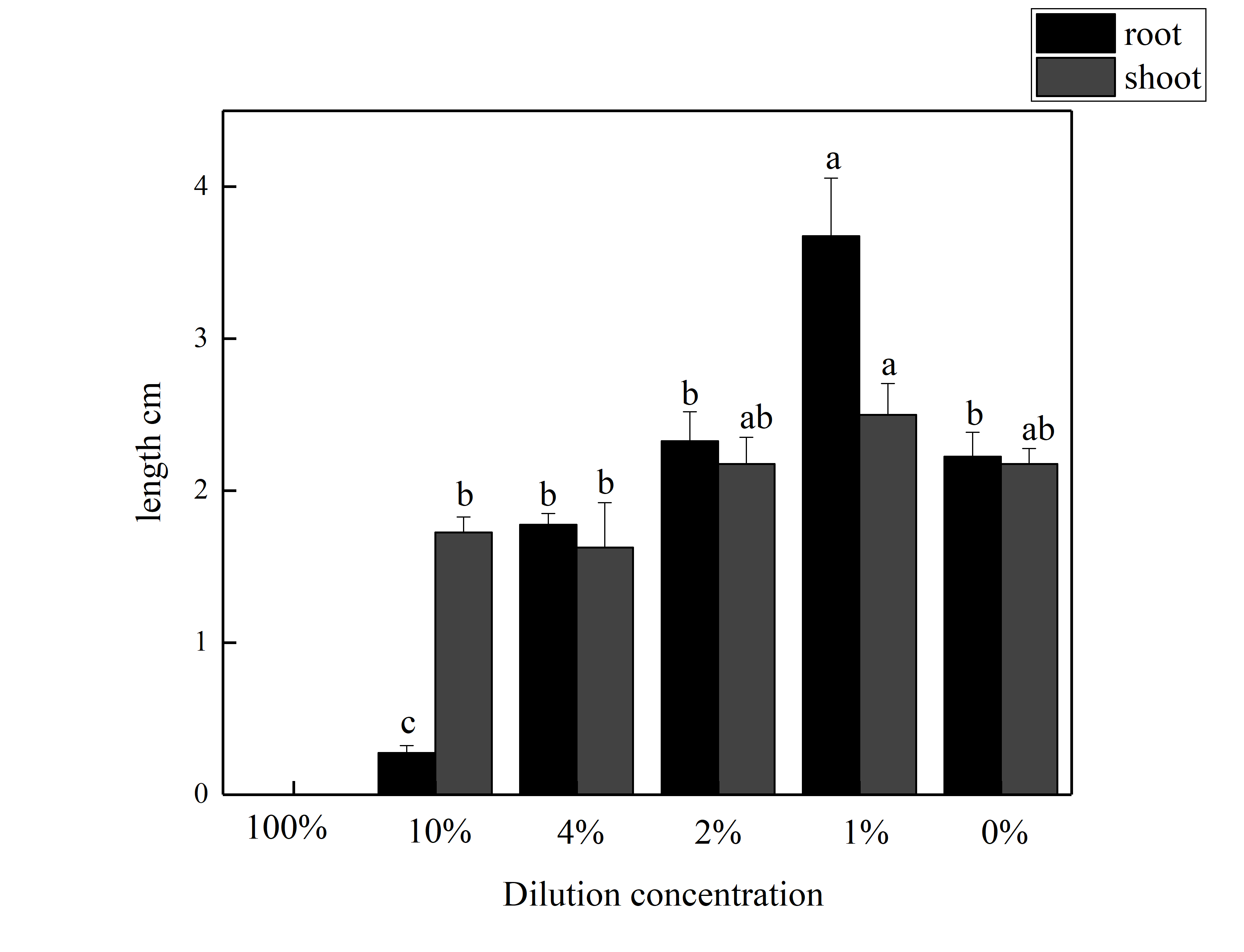 Fig. S1 Effect of inoculation of B.velezensis stain S3-1 on plant root length and shoot length. Different letters indicate significant differences for root or shoot among treatments.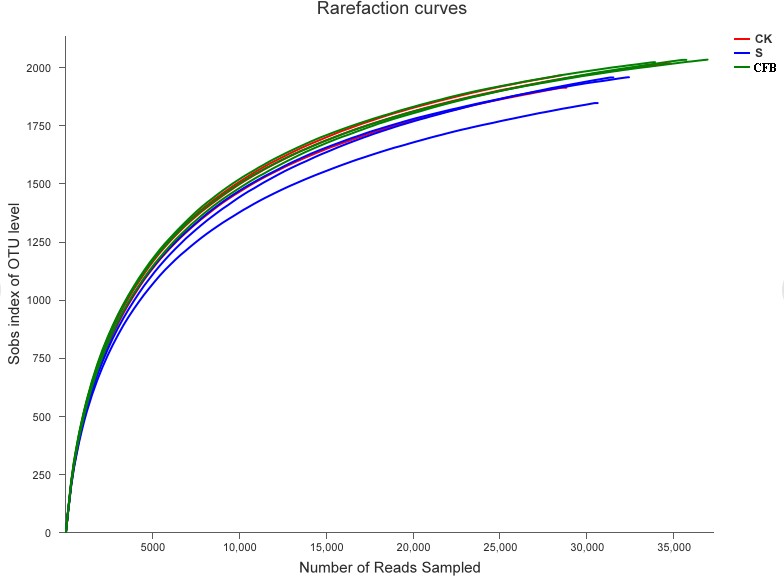 Fig. S2   The rarefaction curve of each sample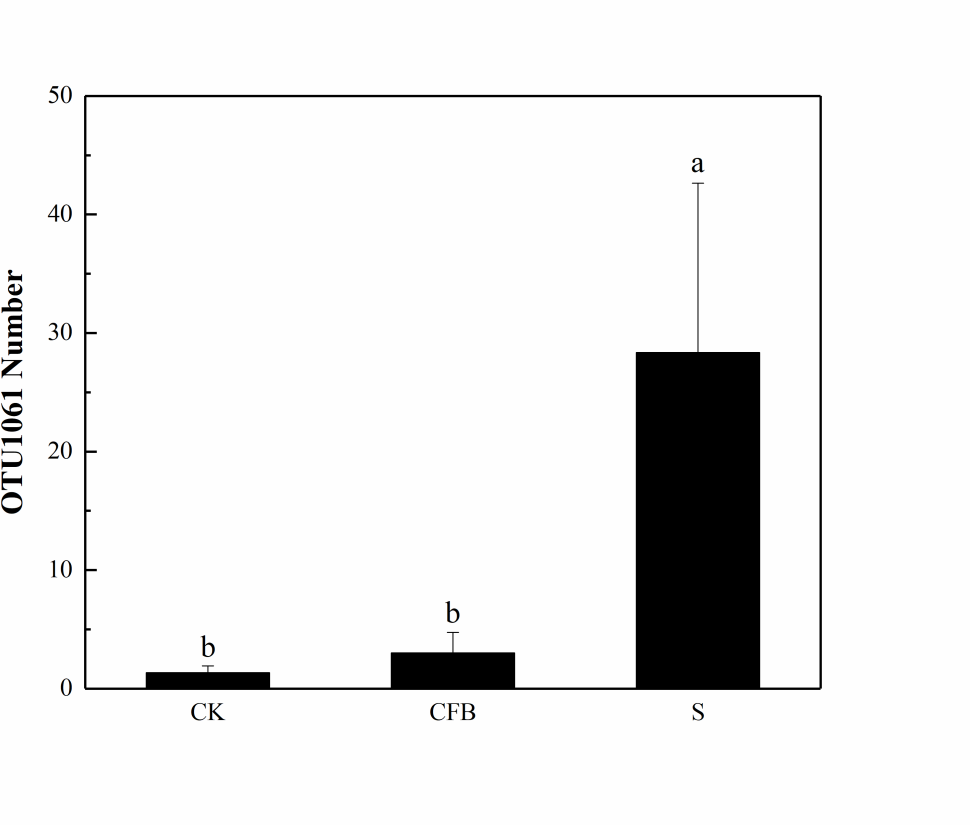 Fig.S3   Observed number of  OTU1061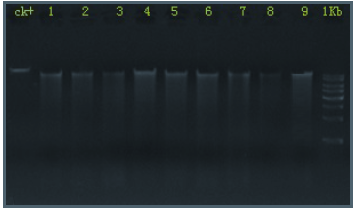 Fig.S4 Results of DNA integrity testTable S1 Metabolites of B. velezensis S3-1Table S2 DNA concentration between nine samplesTable S3 NIST values of different treatmentMetaboliteMetaboliteMetaboliteMetaboliteL-glutamic acidgalactinolmaleic acidtrans-3-hydroxy-L-prolineS(-)willardiinetrigonellineisoxanthopterin4-quinolinecarboxylic acidglycinemucic acid3-hydroxyanthranilic acidL-lysineL-methioninedihydro-4,4-dimethyl-2,3-furandioneMethaqualonevaleramideCannabinolnicotinic acid4-aminophenoldibenzofuraniminodiacetic acid2-hydroxybiphenylbeta-glycerolphosphate3-methyl-L-histidineL-allothreonine1-octanolcycloleucineL-prolineheptadecanoic acidN-omega-acetylhistamine3-Hydroxy-3',4'-DimethoxyflavoneprunetinD-sphingosine4-O-Methylphloracetophenonealpha ketoglutaric acidthreoseglycolic acid3,5-dihydroxyphenylglycine2,3-butanediolD-mannitol1-methyl-L-tryptophanL-threoninetyrosinecysteinylglycinebenzoquinone1,4-dihydroxy-2-naphthoic acidpsicosebutylbenzene22-hydroxycholesterolthreonic acidpipecolic acidDL-4-hydroxymandelic acidOxymorphoneadenosine'-monophosphatemelatonin4pantolactoneorcinol1-octadeceneepsilon-caprolactamtrans-resveratrol4-AcetoxyphenolxanthosineL-histidinemandelic acidbeta-hydroxyisovalerate6-methyl-5-hepten-2-one2-furoic acid2-aminooctanoic acid2-Methoxyxanthonebenzoic acidbeta-iononecellotetraose7,4'-Dihydroxyflavoneglycerol2,3-dihydroxypyridine1,2,4,5-tetramethylbenzene3-aminopropionitrileDL-3,4-dihydroxyphenyl glycolserotoninkestosejugloneL-cysteinespermidine5,6-dihydrouracilcitraconic acidL-serineN-carbamyl-L-glutamic acidtyrosine methyl estermalonic acid6-hydroxynicotinic acidcyclohexanamine4-hydroxyphenylglycinebenzyl thiocyanate1,3-propanediolDL-dihydrosphingosineISorotic acidcarbazoleglycylproline2,6-diaminopimelic acidBarbitalacetohydroxamic acid1,2-cyclohexanedione2-amino-2-methyl-1,3-propanediolN-acetyl-5-hydroxytryptamineL-pyroglutamic acidN-acetyl-D-tryptophan5alpha-Cholestan-3beta-Ol-6-Onegalactitol1-stearoyl-rac-glycerolacetanilidecitric acidporphinefumaric acidphytosphingosinebenzoylformic acid5-hydroxyindole-2-carboxylic acidOxazepamtyraminefructoseL-sorboseD-Ala-D-Ala2trans-aconitic acid4-hydroxypyridineDL-isoleucineeicosapentaenoic acidtrans-4-hydroxy-L-prolineApigeninN-gamma-acetyl-N-2-formyl-5-methoxykynurenamine4-(2-hydroxyethyl)phenolguanosinebenzene-1,2,4-triolDL-4-hydroxy-3-methoxymandelic acid5-cholesten-3-beta-7-alpha-diol2-indanoneacetolL-Phenylalanineglyceric acidglycerol-phosphate2-hydroxypyridinemethyl-beta-D-galactopyranoside8-aminocaprylic acidL-mimosinebeta-myrceneL-ornithinetrans,trans-muconic acid1-octen-3-olmyo-inositol5-aminovaleric acidD-alloseFenfluramine5-Hydroxy-2',4',7,8-Tetramethoxyflavonephytolsynephrineoxalic acidadenineN-methylglutamic acid3,4',5,6,7-Pentamethoxyflavoneethanolamine1-methylhydantoin5,6-dihydro-5-methyluraciltrans caftaric acidThebaine3-chloro-L-tyrosine4-vinylphenol2-piperidoneuric acidribitol5,6-dimethylbenzimidazoleneryl acetateAntiarolxylulosebenzyl isothiocyanatemaleamic acidL-homocystinesaccharin2'-Deoxyadenosine 3':5'-cyclic monophosphate1-nonanol4-hydroxycinnamic acidtaxifolinputrescinehypoxanthine3-hydroxyflavonecytosine5-methoxy-3-indoleacetic acidO-benzyl-L-tyrosineoctopineL-alanineD-trehalose1-hexadecanol1,4-dideoxy-1,4-imino-D-arabinitoltrans-3-hydroxy-L-prolineL-norleucinexanthinesarcosine4-quinolinecarboxylic acidNumberSample nameConcentration(ng/μl)OD260/280OD260/2301S136.601.900.082S250.601.850.143S340.601.810.074SF158.501.880.335SF253.301.890.116SF350.401.800.167CK144.601.850.178CK232.001.790.289CK336.301.940.06Sample nameCK1CK2CK3S1S2S3CFB1CFB2CFB3NIST0.1220.1350.1550.1530.1310.1340.1290.1190.138